Unit 5 Part 9 Readings – Chain RuleChain rule:   if y = u n where u is a function of x       	    =       ×   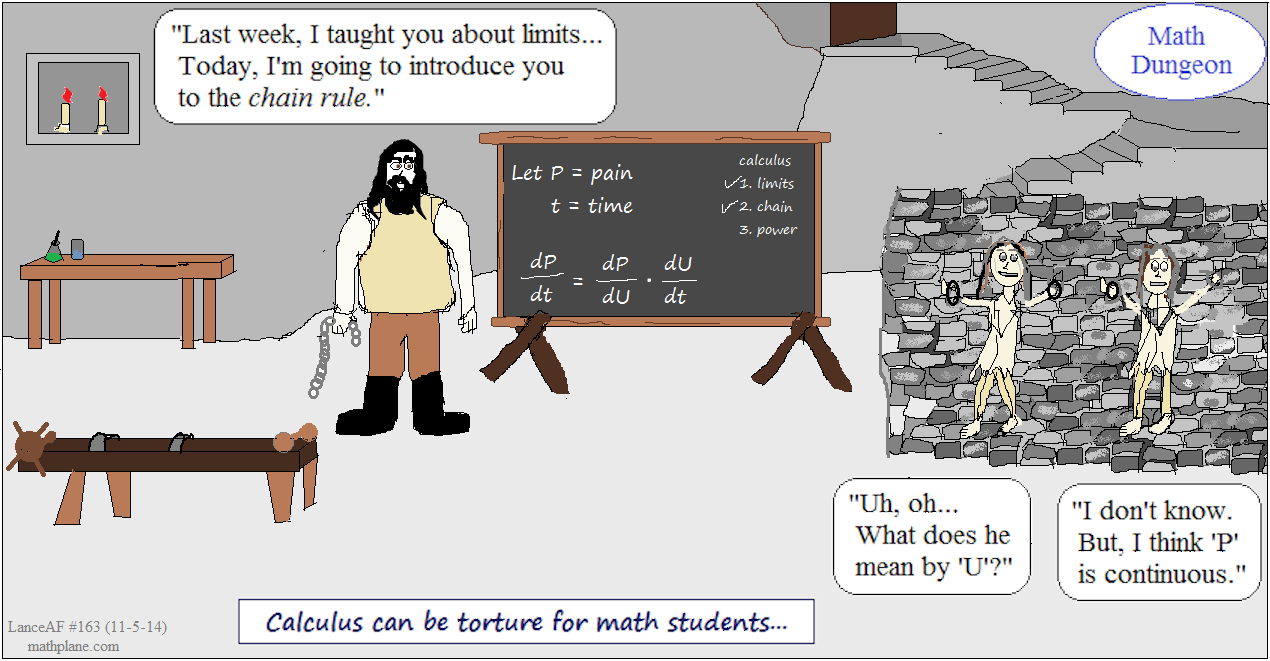 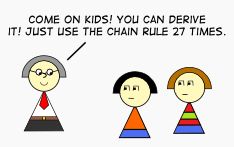 